PRIRODA I DRUŠTVO 13.5.2020.Prirodne posebnosti Republike Hrvatske-ponavljanjePogledaj poveznicu o parkovima prirode. Uz svaki park imaš i video zapis. https://view.genial.ly/5eafb4804655ba0d31b212c6/interactive-image-parkovi-prirode-rh?fbclid=IwAR2xSqM7HQuyugTUsLFUzRqHyAama6BPxhiLdEmM7YyCjeABdRsM54eNVFAProšle godine u programu Škole u prirodi posjetili smo Park prirode Telašćicu. Sjećate li se?Posjetili smo i Nacionalni park Krka te se brodom vozili oko Nacionalnog parka Kornati.Otvori bilježnicu i prepiši.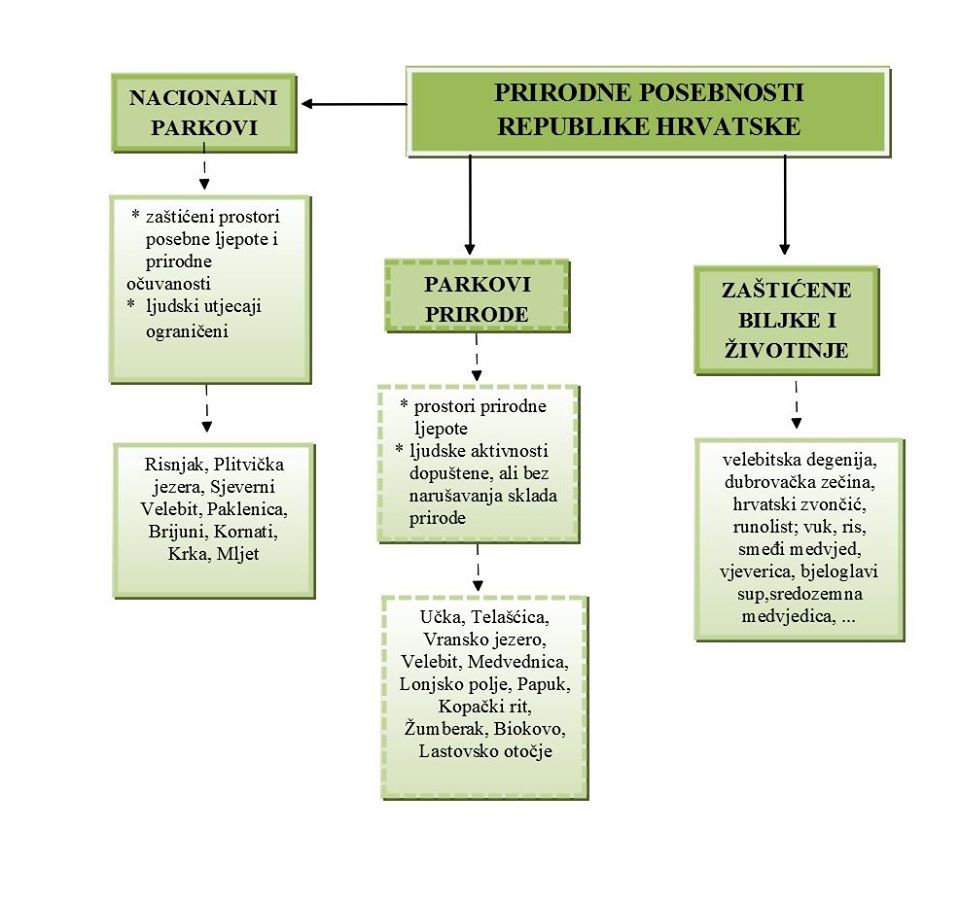 